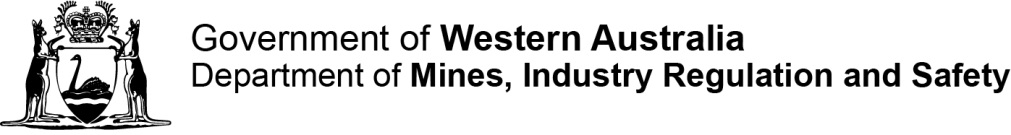 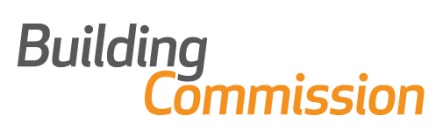 Information and Education BranchProduct request form
Please email forms with completed Part A as well as the content or Objective reference to BCpublications@dmirs.wa.gov.auPART A – PLANNINGPART A – PLANNINGPART A – PLANNINGPART A – PLANNINGContent ownerName       Name       Branch       Initial approvalManager       Manager       Manager       Product title Communications plan  Yes, please assist	  Yes, please assist	  Yes, please assist	Type of product       Website change or addition  Publication (fact sheet, flyer, poster)   Industry bulletin   Form        Technical note  Article (news, newsletter, magazine)  Media statement  Survey  Images required    Powerpoint presentation  Front of House training  Other:        Media statement  Survey  Images required    Powerpoint presentation  Front of House training  Other:      Date requiredDate      /     /     
Reason for deadline      Date      /     /     
Reason for deadline      Date      /     /     
Reason for deadline      
Product content  New product:	Attach word document or email dot points or content.  Existing:		Attach existing product with changes marked up.  New product:	Attach word document or email dot points or content.  Existing:		Attach existing product with changes marked up.  New product:	Attach word document or email dot points or content.  Existing:		Attach existing product with changes marked up.Target audience(tick all relevant) BC staff  	   Consumers     Builders        Building surveyors    	 Painters  Plumbers	   PAs/LGs		      Industry associations 	  AdjudicatorsOther:       BC staff  	   Consumers     Builders        Building surveyors    	 Painters  Plumbers	   PAs/LGs		      Industry associations 	  AdjudicatorsOther:       BC staff  	   Consumers     Builders        Building surveyors    	 Painters  Plumbers	   PAs/LGs		      Industry associations 	  AdjudicatorsOther:      Contact for FOHPART B – FINAL APPROVAL (TO BE OBTAINED AFTER ACTIONING PART A WITH COMMS TEAM)PART B – FINAL APPROVAL (TO BE OBTAINED AFTER ACTIONING PART A WITH COMMS TEAM)PART B – FINAL APPROVAL (TO BE OBTAINED AFTER ACTIONING PART A WITH COMMS TEAM)PART B – FINAL APPROVAL (TO BE OBTAINED AFTER ACTIONING PART A WITH COMMS TEAM)Content ownerName  SignatureDateManagerName  SignatureDateLegal Name  SignatureDateDirector Name  SignatureDateCommissioner Name  SignatureDate